Уважаемые  родители! Информируем вас, что с 1 сентября 2023 года все детские сады перешли на работу по новой Федеральной образовательной программе дошкольного образования. Уважаемые родители! С 1 сентября 2023 года наша дошкольная образовательная организация перешла на реализацию новых образовательной программы, составленной на основе федеральной образовательной программы дошкольного образования (ФОП ДО) Нам интересно узнать ваше мнение о внедрении ФОП ДО в нашей образовательной организации.Что такоеФОП?ФОП ДО - Федеральная образовательная программа дошкольного образованияЗачемпереходитьна ФОП?1. Создать единое федеральное пространство воспитания и обучения детей.2. Обеспечить каждому ребёнку и его родителям равные, качественные условиядошкольного образования вне зависимости от места проживанияЧто входит вФОП?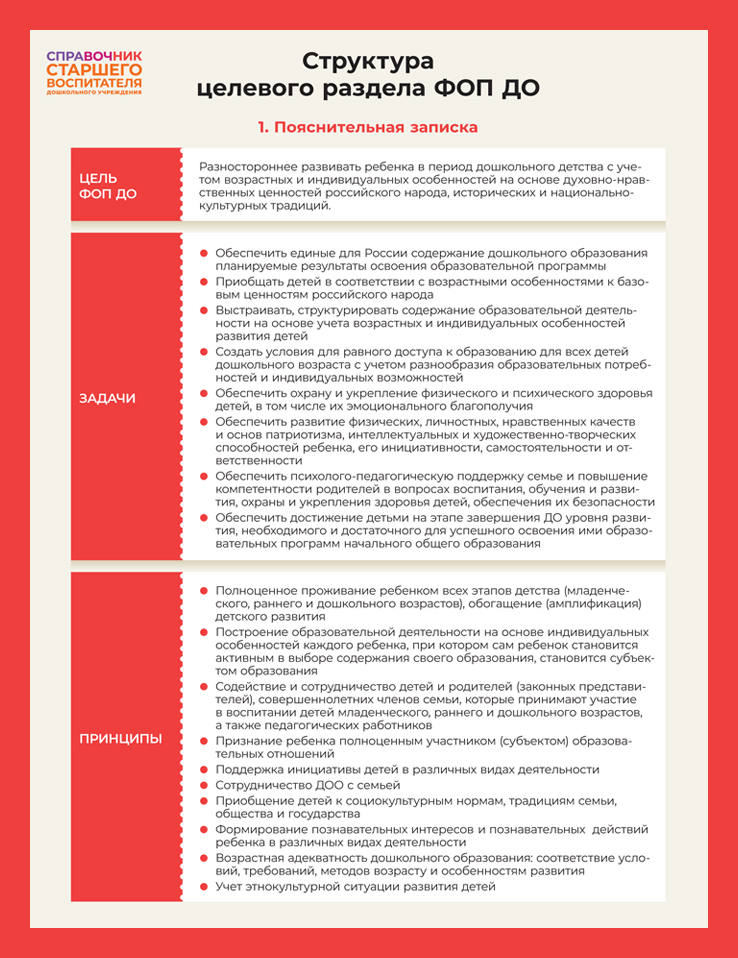 Что входит вФОП?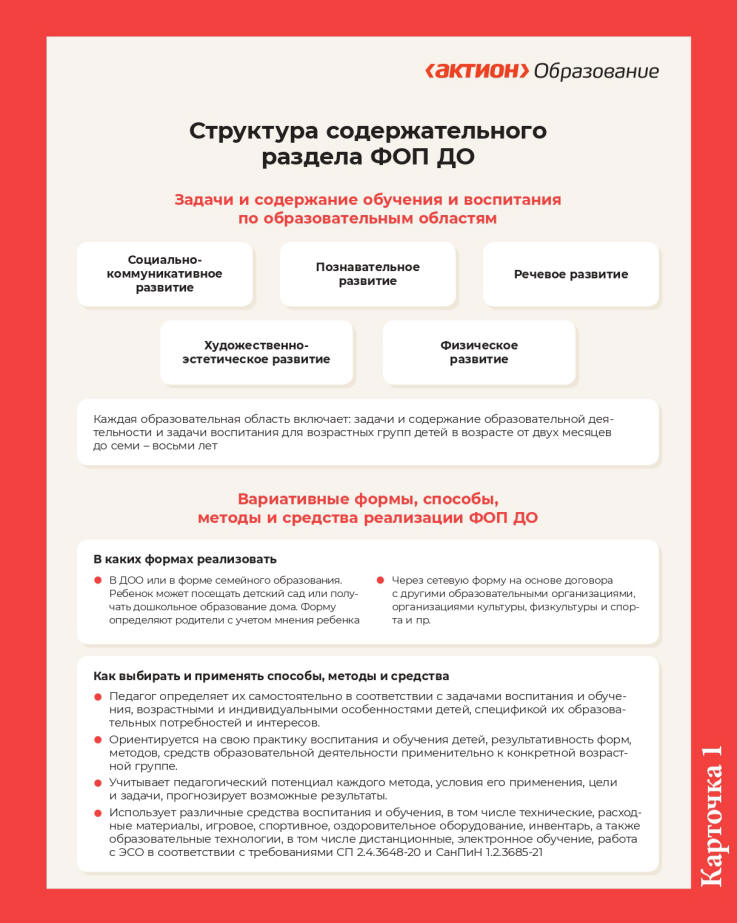 Что входит вФОП?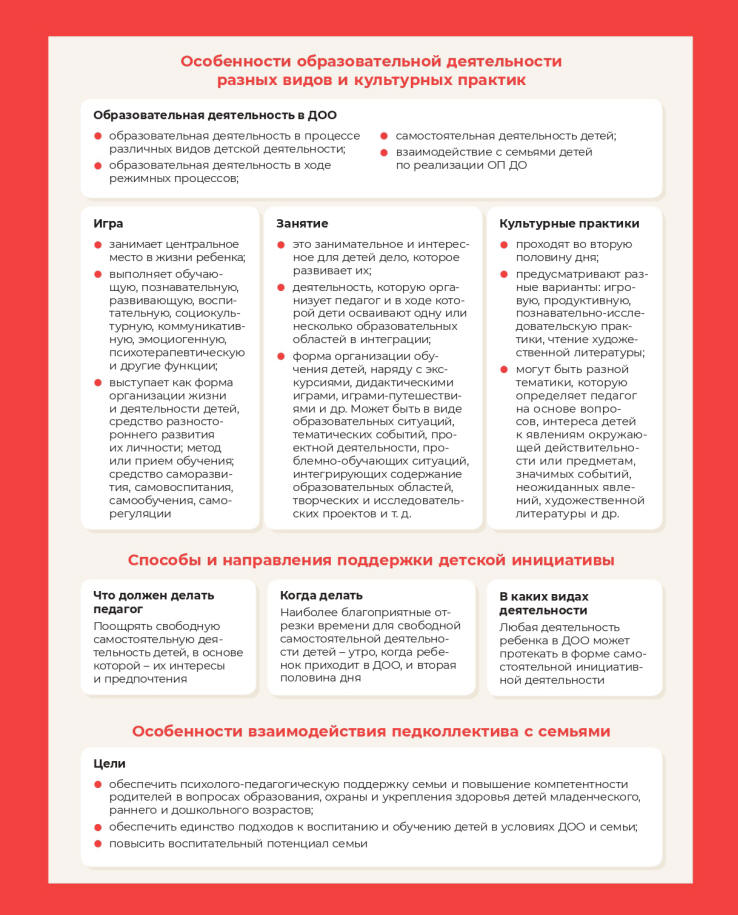 Что входит вФОП?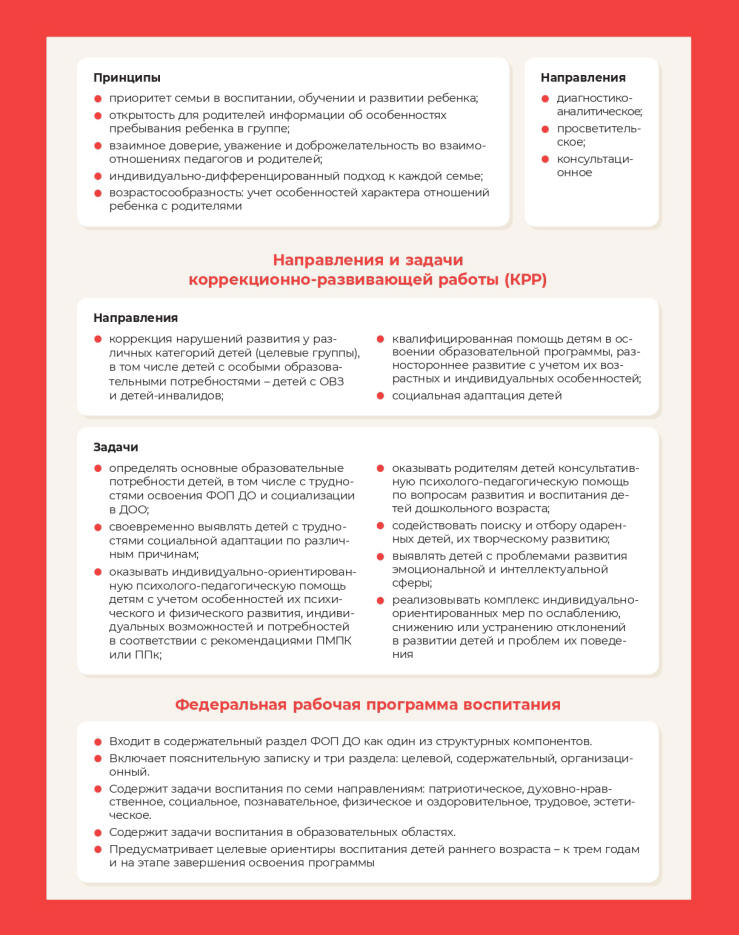 Что входит вФОП?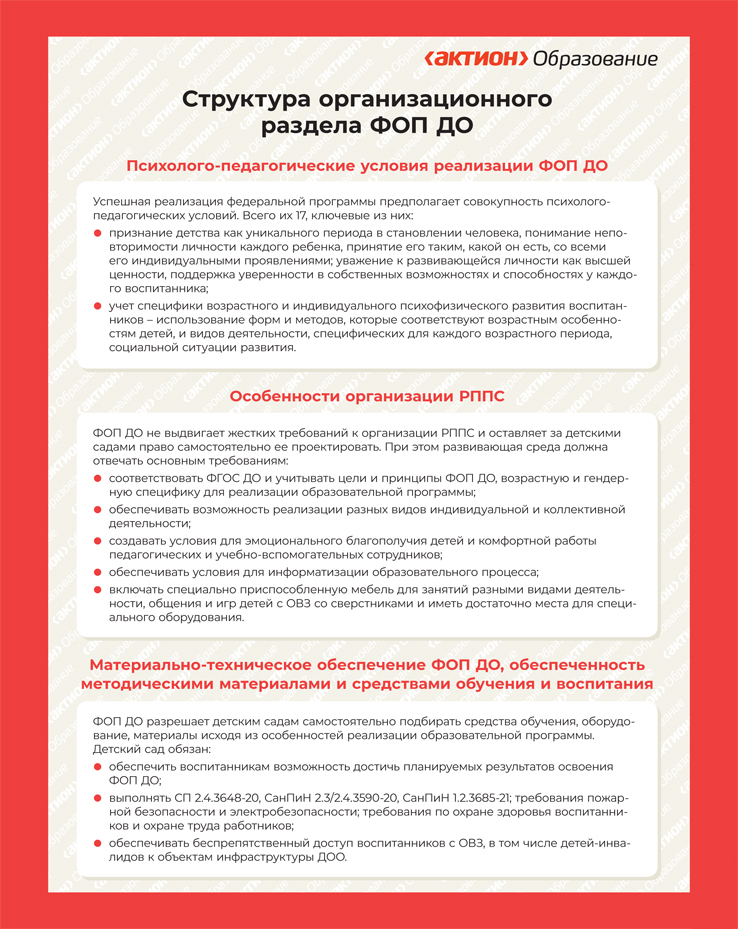 Что входит вФОП?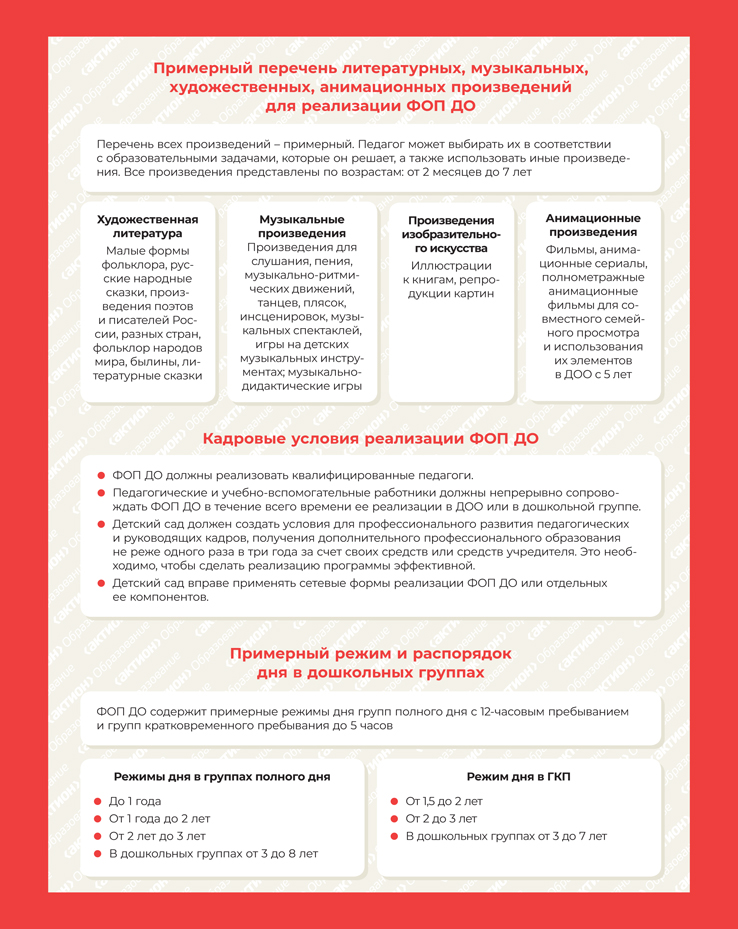 Что входит вФОП?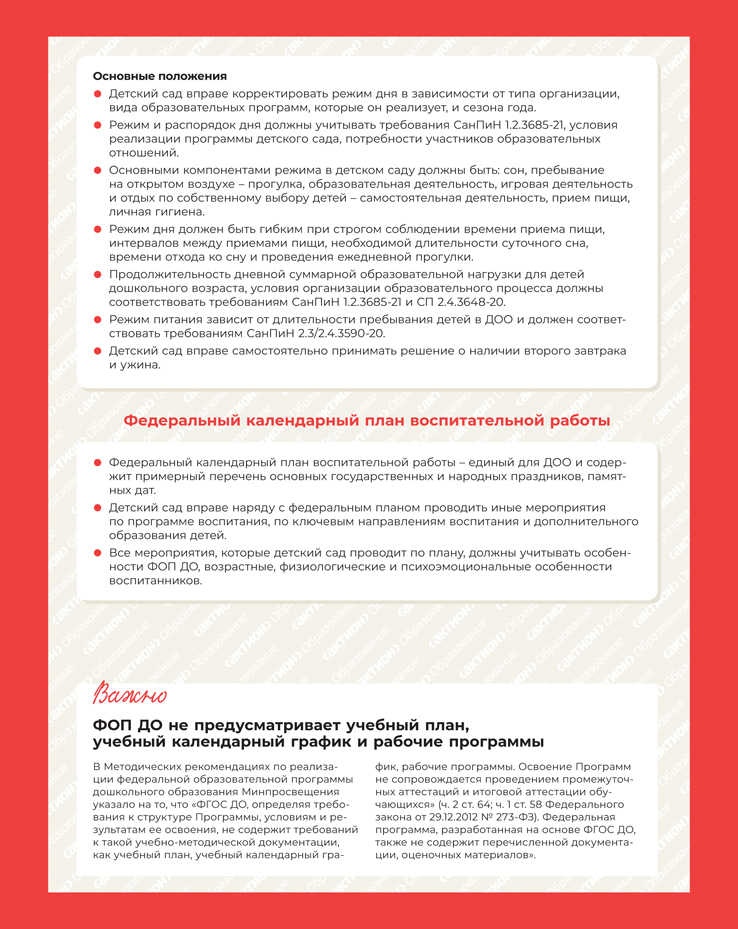 Что входит вФОП?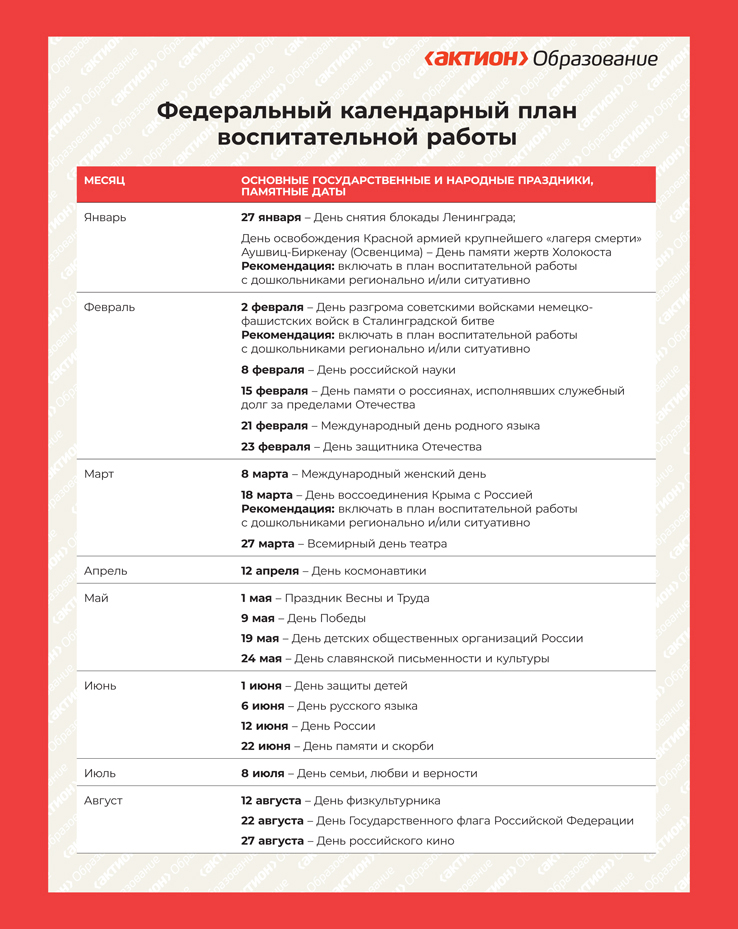 Что входит вФОП?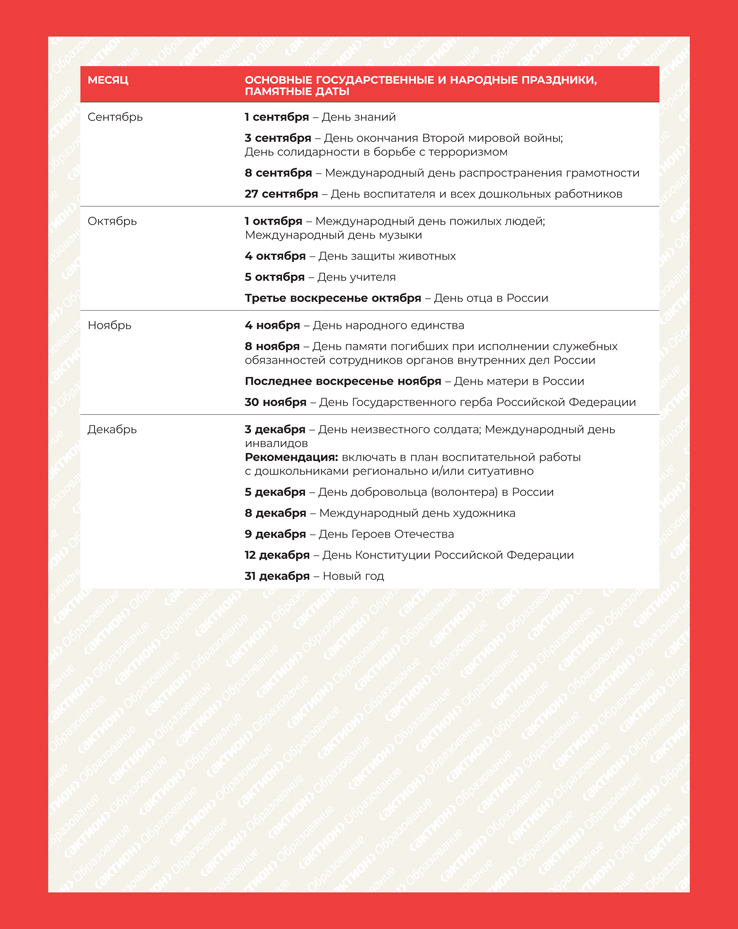 Как детский садбудетработать поФОП?ФОП станет основой для разработки образовательной программы детского сада.Детские сады сохраняют право готовить собственные образовательные программы,но их содержание и планируемые результаты должны быть не ниже, чем в ФОП